Pendaftaran Permohonan Cerai dan Permohonan Lafaz ceraiLogin SistemSistem ini boleh dilayari menggunakan pelayar laman web google chrome di alamat url mysolve.perak.my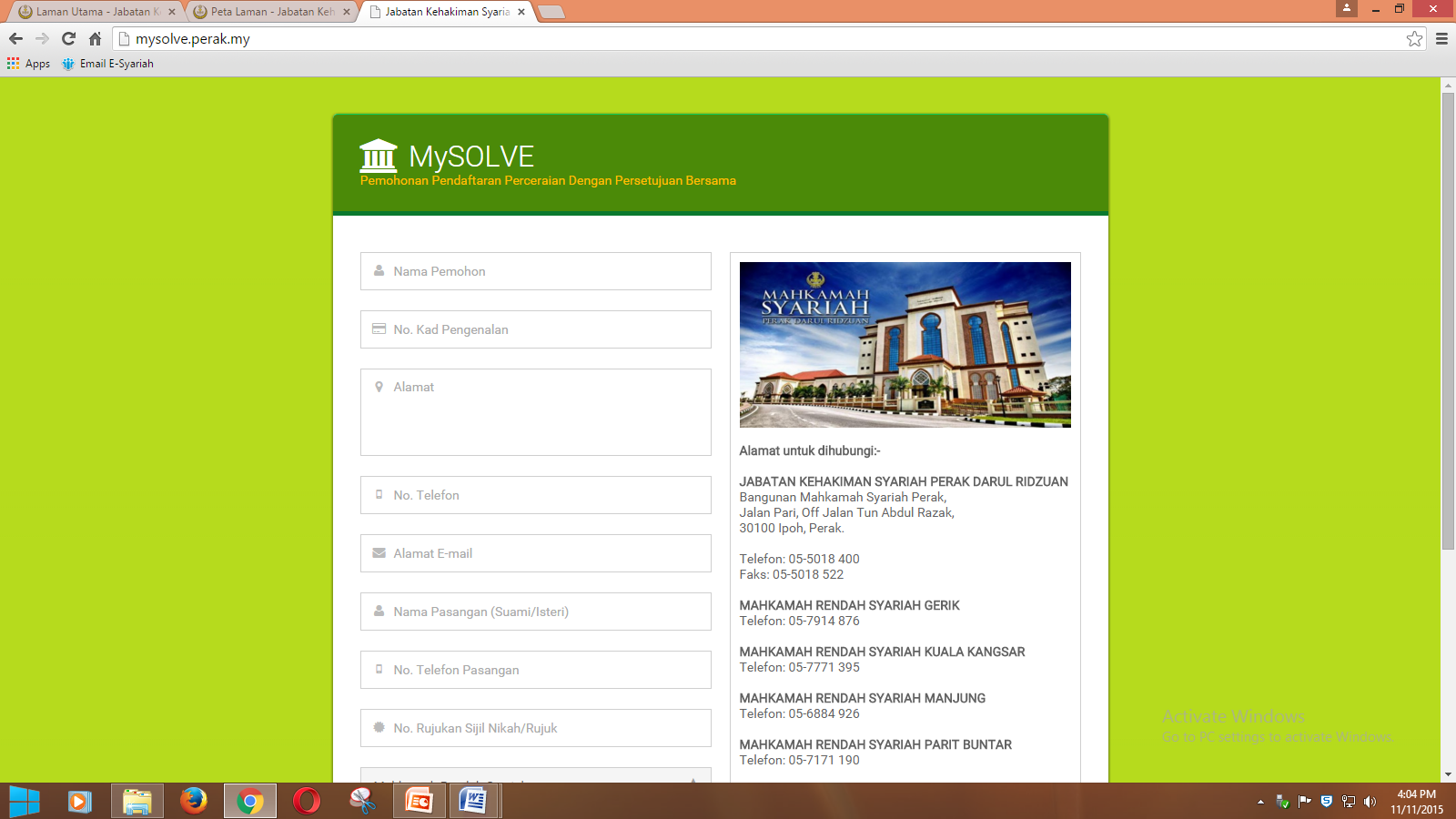  Paparan Muka Depan mysolve adalah seperti rajah dibawah.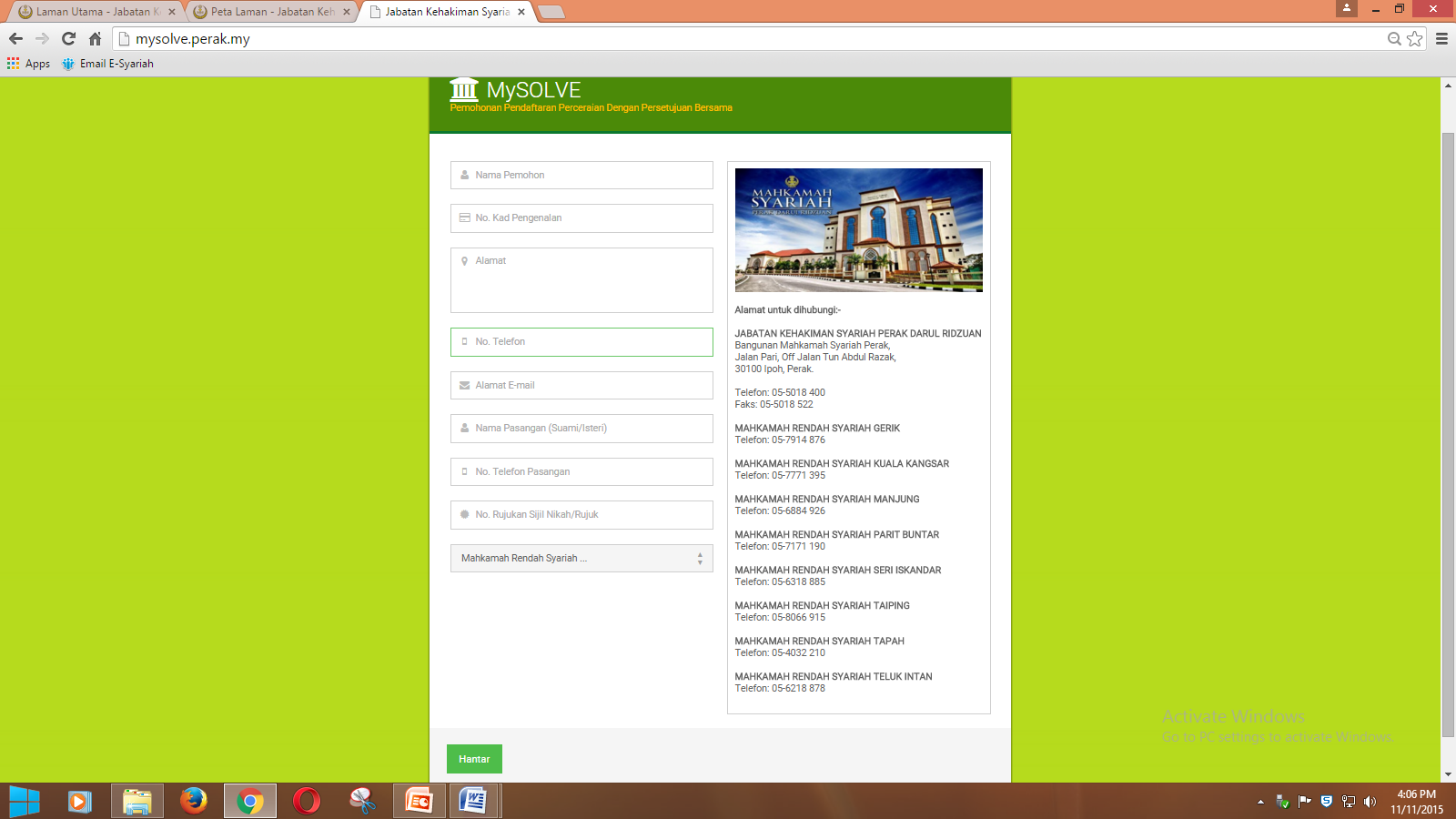 Sila lengkapkan borang Pendaftaran Perceraian Dengan Persetujuan Bersama dibawah.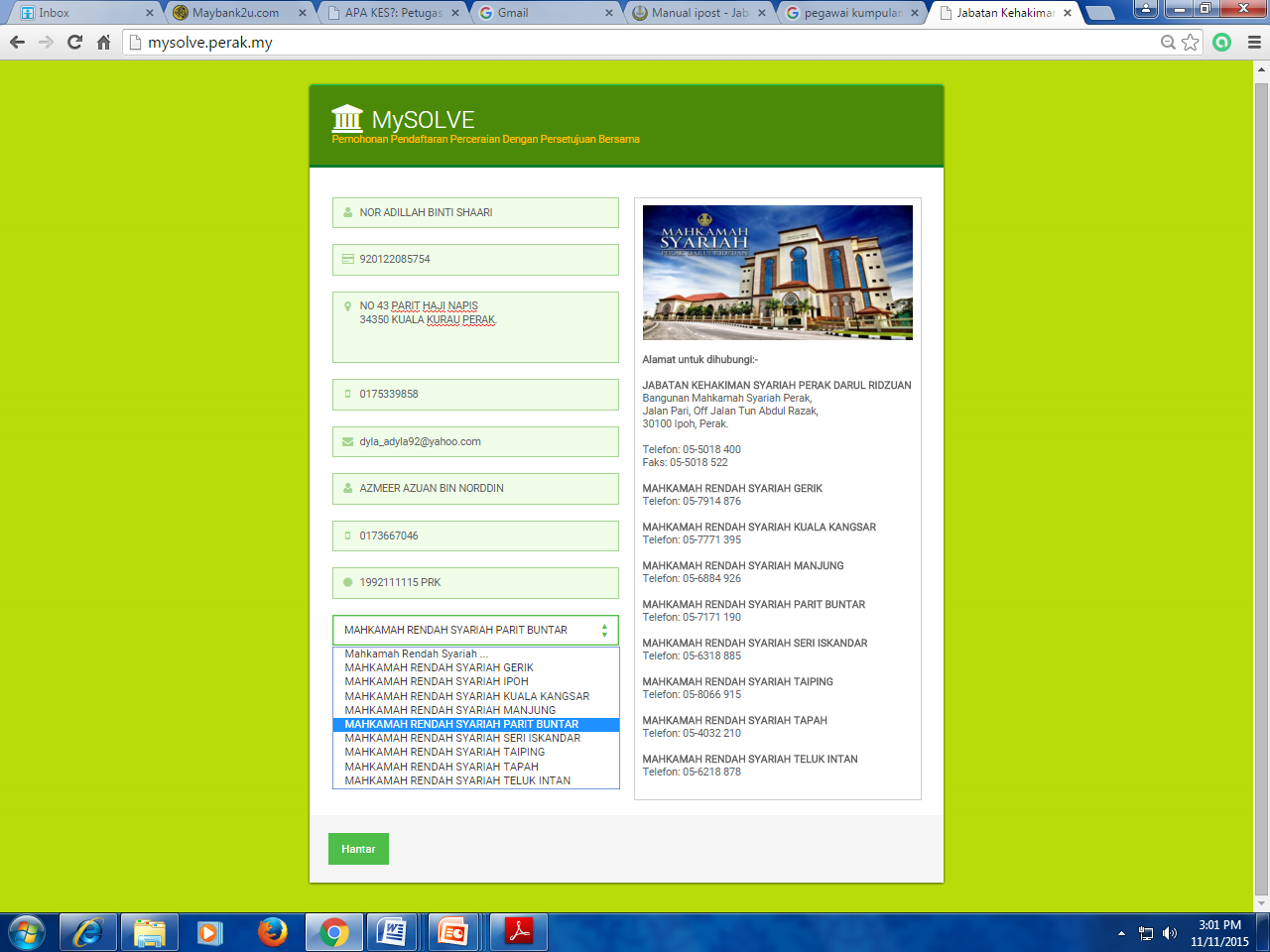 1.4 Pemohonan Pendaftaran Peceraian secara online telah Berjaya 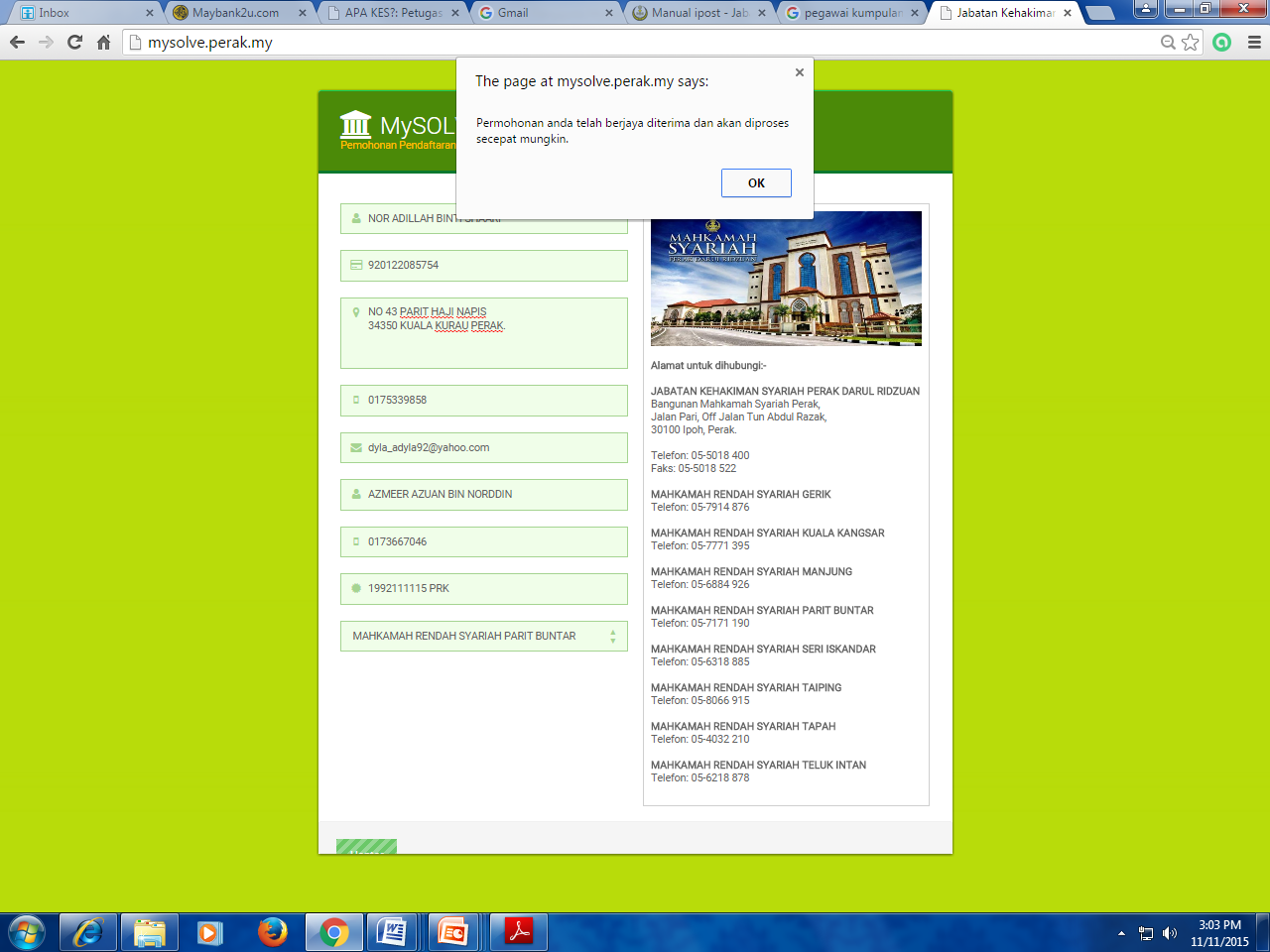 